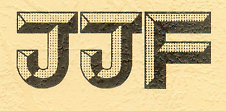 中华人民共和国国家计量技术规范                                       JJF1486－××××非接触式汽车速度计校准装置校准规范Calibration Specification of Calibration Devices for Non-contact Automotive Speed Meters（征求意见稿）××××－××－××发布                             ××××－××－××实施国 家 市 场 监 督 管 理 总 局  发 布非接触式汽车速度计校准装置校 准 规 范Calibration Specification of CalibrationDevices for Non-contact Automotive Speed Meters     归口单位：全国法制计量管理计量技术委员会机动车检验检测分技术委员会   主要起草单位：广西壮族自治区计量检测研究院                       上海市汽车运输科学技术研究所                       北京市计量检测科学研究院   参加起草单位：上海机动车检测中心                       淄博赛格电子有限公司                       淄博创宇电子有限公司广东南仪计量测控技术有限公司本规范委托全国法制计量管理计量技术委员会机动车检验检测分技术委员会负责解释本规范主要起草人：参加起草人：引 言JJF 1071《国家计量校准规范编写规则》、JJF 1001《通用计量术语及定义》、JJF 1059.1《测量不确定度评定与表示》共同构成支撑本规范制定工作的基础性系列规范。本规范主要参考JJF1193-2008《非接触式汽车速度计校准规范》、JJF1612-2017《非接触式测距测速仪校准规范》编制而成。与JJF 1468-2014相比，除编辑性修改外，本规范主要技术变化如下：——删除了术语线速度和线距离；——修改了术语校准装置工作面的定义（见3.1）；——修改了概述（见4）；——修改了计量特性“线距离”为“距离”（见5.2）；——增加了计量特性线速度和距离的显示装置分辨力（见5.1.2和5.2.2）；——修改了计量特性距离测量范围为：（1.00～1000.00）m（见5.2.1）；——修改了计量特性中线速度、距离的示值误差和重复性，统一用相对误差表示（见5.1.3、5.1.4、5.2.3和5.2. 4）；——修改了表1中长量爪游标卡尺为卡尺，测量范围：（0～300）mm，MPE：± 0.04 mm（见6.2）；——增加了π尺，（0～1100）mm，MPE：±0.06mm（见6.2）；——修改转速频率仪为转速测量仪，测量范围：(10～60000) r/min，准确度等级：0.01级（见6.2）；——增加了非接触式速度距离测量装置，测量范围：（5.00～180.00）km/h，（1.00～1000.00）m ，MPE：±0.06%（见6.2）；——删除了数字式电秒表；——删除了表2校准项目中的基本要求及其校准方法；——增加了校准前检查（见7.2.1）；——增加了线速度显示装置分辨力的校准方法（见7.2.2.1）；——修改了线速度的校准点（见7.2.2.2）——修改了使用转速测量仪校准线速度示值误差方法的描述和计算公式（见7.2.2.2.）；——增加了使用非接触式速度距离测量装置校准线速度的方法（见7.2.2.2）；——调整了线速度重复性测量的校准点为线速度校准点的一个中间校准点（见7.2.2.3）；——增加了距离显示装置分辨力的校准方法（见7.2.3.1）；——修改了距离的校准点（见7.2.3.2）——修改了使用转速测量仪校准距离示值误差的方法和计算公式（7.2.3.2）；——增加了使用非接触式速度距离测量装置校准距离的方法（见7.2.3.2）；——调整了距离重复性测量的校准点为距离校准点的一个中间校准点（见7.2.3.3）；——删除了附录A 速度-时间法校准距离示值误差。本规范历次版本发布情况为：——JJF 1468-2014非接触式汽车速度计校准装置校准规范1  范围本规范适用于同步齿形带式和滚筒式非接触式汽车速度计校准装置（以下简称校准装置）的校准。2  引用文件本规范引用了下列文件：JJF1193-2008  非接触式汽车速度计校准规范JJF1612-2017  非接触式测距测速仪校准规范凡是注日期的引用文件，仅注日期的版本适用于本规范。凡是不注日期的引用文件，其最新版本（包括所有的修改单）适用于本规范。3  术语3.1 校准装置工作面working surface for calibration device用于校准非接触式汽车速度计的工作区域。包括同步齿形带外侧的平整表面及滚筒的轴向表面。4  概述校准装置用于校准非接触式汽车速度计。根据其结构原理可分为同步齿形带式和滚筒式两种形式(见图1、图2)。同步齿形带式校准装置一般由同步齿形带、同步齿轮、转速传感器、驱动电机、显示装置等组成，滚筒式校准装置一般由滚筒、转速传感器、驱动电机、显示装置等组成。工作原理是通过同步齿形带工作面或滚筒工作面模拟路面移动，转速传感器将机械旋转量转变为电脉冲或数字信号，经计算处理，显示线速度和距离。图1 同步齿形带式校准装置原理示意图图2 滚筒式校准装置原理示意图5  计量特性5.1 线速度5.1.1 测量范围（5.00～180.00）km/h。5.1.2 显示装置分辨力一般不大于0.01 km/h。5.1.3 示值误差一般不超过±0.20 %。5.1.4 重复性一般不超过0.10 %。5.2 距离5.2.1 测量范围（1.00～1000.00）m。5.2.2 显示装置分辨力：一般不大于0.01 m5.2.3 示值误差一般不超过± 0.20 %。5.2.4 重复性一般不超过0.10%。注：本规范中的计量特性不作合格判定，仅供参考。 6  校准条件6.1 环境条件6.1.1 温度：（0～40）℃；6.1.2 相对湿度：不大于85%；6.1.3 校准应在周围的污染、振动、电磁干扰对校准结果无影响的环境下进行。6.2 测量标准及其他设备测量标准及其他设备见表1。表1 测量标准及其他设备7  校准项目和校准方法7.1 校准项目校准项目见表2。表2 校准项目一览表7.2 校准方法7.2.1 校准前检查观察校准装置的工作面，应大于非接触式汽车速度计传感器要求的工作面积。（1）同步齿形带式校准装置在主同步齿轮的齿形带外侧平整表面的中间位置，用卡尺或其他长度测量仪器测量齿轮直径（含同步齿形带）3次，每次测量使同步齿轮旋转约120°，取3次测量的算术平均值作为被校校准装置直径实测值。（2）滚筒式校准装置在滚筒工作面上常用区域的中间位置，用π尺或其他长度测量仪器测量滚筒直径3次，每次测量使滚筒旋转约120°，取3次测量的算术平均值作为被校校准装置直径实测值。7.2.2 线速度7.2.2.1 测量范围及显示装置分辨力将校准装置调至线速度检测状态，调节校准装置线速度至5 km/h，逐步增大至180 km/h，观察校准装置的显示装置，记录线速度测量范围及分辨力。7.2.2.2 示值误差建议选取10 km/h、40 km/h、60 km/h、80 km/h、120 km/h、180 km/h六个速度点进行校准，也可以按照实际使用要求选取校准点。（1）使用转速测量仪校准在主同步齿轮端面或滚筒工作面的适当位置粘贴反光标记，校准装置处于线速度检测状态，将转速测量仪调至转速档并将其传感器对准反光标记，将校准装置的线速度调节至校准点，待示值稳定后，读取转速测量仪的示值，重复测量3次，按公式（1）、（2）计算线速度各校准点的示值误差。                            （1）式中：——第校准点，线速度标准值，km/h（=1，2，3，4，5，6）；——圆周率，取3.1416；——直径实测值，mm；——第校准点，转速测量仪3次转速示值的算术平均值，r/min。                          （2）式中：——第校准点，被校校准装置的线速度示值误差，%（=1，2，3，4，5，6）；——第校准点，被校校准装置线速度示值，km/h；——第校准点，线速度标准值，km/h。（2）使用非接触式速度距离测量装置校准按使用说明安装非接触式速度距离测量装置，校准装置处于线速度检测状态，将线速度调节至校准点，待校准装置的示值稳定后，读取非接触式速度距离测量装置的示值，重复测量3次，按公式（3）计算线速度各校准点的示值误差。                          （3）式中：——第校准点，被校校准装置的线速度示值误差，%（=1，2，3，4，5，6）；——第校准点，被校校准装置线速度示值，km/h；——第校准点，非接触式速度距离测量装置3次线速度示值的算术平均值，km/h。7.2.2.3 重复性在示值误差校准时，选择一个中间校准点进行重复性测量。用转速测量仪或非接触式速度距离测量装置重复测量校准装置的线速度6次，按公式（4）计算重复性。                       （4）式中：——被校校准装置线速度的重复性，%；——第次转速测量仪或非接触式速度距离测量装置测得线速度示值，km/h（=1，2，3，4，5，6）；——转速测量仪或非接触式速度距离测量装置6次测得线速度示值的算术平均值，km/h；7.2.3 距离7.2.3.1 测量范围及显示装置分辨力将校准装置调至距离检测状态，启动校准装置，观察校准装置的显示装置，记录距离测量范围及分辨力。7.2.3.2 示值误差建议选取25m、100m、200m、500m、1000m五个距离点进行校准。也可以按照实际使用要求选取校准点。（1）使用转速测量仪校准在主同步齿轮端面或滚筒工作面的适当位置粘贴反光标记，校准装置处于距离检测状态，转速测量仪调至计数档并将其传感器对准反光标记。将校准装置距离示值和转速测量仪计数值置零后，启动校准装置（测量过程中校准装置应只往一个方向转动），当校准装置距离示值接近校准点时，停止校准装置，再低速转动使转速测量仪跳变至少一个计数值，记录此时转速测量仪计数值和校准装置距离示值，重复测量3次（每次测量，转速测量仪的计数值应相同），按公式（5）、（6）计算距离各校准点的示值误差。                         （5）式中：——第校准点，距离标准值，m（=1，2，3，4，5）； ——圆周率，取3.1416；——被校校准装置的直径实测值，mm；——第校准点，转速测量仪计数值，r 。                          （6）式中：——第校准点，被校校准装置的距离示值误差，%（=1，2，3，4，5） ； ——第校准点，被校校准装置3次距离示值的算术平均值，m；——第校准点，距离标准值，m。（2）使用非接触式速度距离测量装置校准按使用说明安装非接触式速度距离测量装置，校准装置处于距离检测状态，将校准装置距离和非接触式速度距离测量装置置零后，启动校准装置（测量过程中校准装置应只往一个方向转动）。当校准装置距离示值达到校准点时，读取非接触式速度距离测量装置的距离示值，重复测量3次，按公式（7）计算距离各校准点的示值误差。                         （7）式中：——第校准点，被校校准装置的距离示值误差，%（=1，2，3，4，5） ； ——第校准点，非接触式速度距离测量装置3次距离示值的算术平均值，m；——第校准点，被校校准装置距离示值，m。7.2.3.3 重复性在示值误差校准时，选择一个中间校准点进行重复性测量。用转速测量仪或非接触式速度距离测量装置重复测量校准装置的线速度6次，按公式（8）计算重复性。                       （8）式中：——被校校准装置距离的重复性，%；——第次测量时转速测量仪或非接触式速度距离测量装置距离示值，m（=1，2，3，4，5，6）；——转速测量仪或非接触式速度距离测量装置6次线速度示值的算术平均值，m。8  校准结果表达非接触式汽车速度计校准装置经校准后出具校准证书，证书信息应符合JJF 1071-2010中第5.12条的要求，校准记录格式参见附录A，校准证书内页格式参见附录B，示值误差测量不确定度评定的示例参见附录C。9  复校时间间隔非接触式汽车速度计校准装置复校时间间隔建议一般不超过1年。由于复校时间间隔的长短是由仪器的使用情况、使用者、仪器本身质量等诸因素所决定的，因此送校单位可根据实际使用情况自主决定复校时间间隔。附录A非接触式汽车速度计校准装置校准记录校 准 记 录附录B校准证书(内页)内容附录C非接触式汽车速度计校准装置示值误差测量不确定度评定示例（以同步齿形带式校准装置为例）C.1 使用转速测量仪测量线速度C.1.1 测量方法同步齿形带式非接触式汽车速度计校准装置（以下简称校准装置）的线速度校准是通过在主同步齿轮的端面粘贴反光标记，用转速测量仪测量校准装置的转速，将转速平均值乘以周长，计算出校准装置工作面移动的线速度作为线速度标准值，校准装置的线速度示值与上述线速度标准值之差即为线速度示值误差。C.1.2  测量模型                             (C1)式中：——线速度示值误差，%；——被校校准装置线速度示值，km/h；——圆周率，取3.1416；——直径实测值，mm；——转速测量仪示值，r/min。C.1.3 方差和灵敏系数                       (C2)其中：；；以80 km/h 校准点为例，取km/h，mm，，则：；   ；   C.1.4 输入量的标准不确定度评定C.1.4.1 校准装置线速度示值引入的标准不确定度分量 校准装置线速度示值引入的不确定度主要来源于测量结果重复性及数显仪器的分辨力。（1）测量结果重复性引入的不确定度分量，采用A类评定方法。在校准装置正常工况条件下，在80 km/h校准点，重复测量10次，得到如下数据：79.969 km/h、79.968 km/h、79. 967km/h、79.967km/h、79.968 km/h、79.970 km/h、79.968 km/h、79.966 km/h、79.968 km/h、79.967 km/h。平均值=79.968 km/h，单次实验标准差： km/h实际测量时，在重复性条件下连续测量3次，以3次测量的算术平均值作为测量结果，则可得标准不确定度为： km/h（2）校准装置分辨力引入的不确定度分量，采用B类评定方法。校准装置线速度示值的分辩力为0.01 km/h，其量化误差以等概率分布（矩形分布）落在宽度为（0.01 km/h）/ 2 = 0.005 km/h的区间内。考虑其引入的标准不确定度为： km/h和取其大者作为校准装置线速度示值引入的标准不确定度，即： km/hC.1.4.2直径引入的标准不确定度分量 直径引入的不确定度主要来源于卡尺最大允许误差和测量时的夹角，采用B类评定方法。（1）卡尺的最大允许误差：±0.04 mm，取其半宽，按均匀分布，则： mm（2）卡尺测量时，测量面不处于轴截面上时会引入误差。估计测量面与轴截面之夹角不超过2°，按正态分布，则： mm两个分量互不相关，输入量引入的标准不确定度分量为： mmC.1.4.3 转速引入的标准不确定度分量 转速引入的不确定度主要来源于转速测量仪的最大允许误差，采用B类评定方法。转速测量仪转速的最大允许误差为±0.01%，取其半宽，按均匀分布，则： r/minC.1.5 输出量的标准不确定度分量一览表C.1.6 合成标准不确定度由于各标准不确定度分量相互无关，故合成标准不确定度为C.1.7 扩展不确定度取 ，则：C.1.8 测量不确定度报告由上述分析得校准装置线速度80km/h校准点示值误差测量结果的不确定度为：， C.2 使用非接触式速度距离测量装置测量线速度C.2.1 测量方法按使用说明安装非接触式速度距离测量装置，校准装置处于线速度检测状态，将线速度调节至校准点，待校准装置的示值稳定后，读取非接触式速度距离测量装置的示值，校准装置的线速度示值与非接触式速度距离测量装置的示值之差即为线速度示值误差。C.2.2 测量模型                                 (C3)式中：——被校校准装置的线速度示值误差，%； ——被校校准装置线速度示值，km/h；——非接触式速度距离测量装置线速度示值，km/h。C.2.3 方差和灵敏系数                        (C4)其中：        ；     以80 km/h 校准点为例，取km/h，，则：；       C.2.4 输入量的标准不确定度评定C.2.4.1 校准装置线速度示值引入的标准不确定度分量 校准装置线速度示值引入的的不确定度主要来源于测量结果重复性及数显仪器的分辨力。（1）测量结果重复性引入的不确定度分量，采用A类评定方法。在校准装置正常工况条件下，在80 km/h校准点，重复测量10次，得到如下数据：80.032 km/h、80.034 km/h、80.035km/h、80.035km/h、80.036 km/h、80.036 km/h、80.036 km/h、80.034km/h、80.033 km/h、80.033km/h。平均值=80.034 km/h，单次实验标准差： km/h实际测量时，在重复性条件下连续测量3次，以3次测量的算术平均值作为测量结果，则可得标准不确定度为： km/h（2）校准装置分辨力引入的不确定度分量，采用B类评定方法。校准装置线速度示值的分辩力为0.01 km/h，其量化误差以等概率分布（矩形分布）落在宽度为（0.01 km/h）/ 2 = 0.005 km/h的区间内。考虑其引入的标准不确定度为： km/h和取其大者作为校准装置线速度示值引入的标准不确定度，即： km/hC.2.4.2 非接触式速度距离测量装置示值引入的标准不确定度分量非接触式速度距离测量装置示值引入的不确定度主要来源于非接触式速度距离测量装置的最大允许误差，采用B类评定方法。非接触式速度距离测量装置最大允许误差为± 0.06 %，取其半宽，按均匀分布，则： km/hC.2.5 输出量的标准不确定度分量一览表C.2.6 合成标准不确定度由于各标准不确定度分量相互无关，故合成标准不确定度为：C.2.7 扩展不确定度取 ，则：C.2.8 测量不确定度报告由上述分析得校准装置线速度80km/h校准点示值误差测量结果的不确定度：， C.3 使用转速测量仪测量距离C.3.1 测量方法在主同步齿轮端面的适当位置粘贴反光标记，校准装置处于距离检测状态，转速测量仪调至计数档并将其传感器对准反光标记。将校准装置距离示值和转速测量仪计数值置零后，启动校准装置（测量过程中校准装置应只往一个方向转动），当校准装置距离示值接近校准点时，停止校准装置，再低速转动使转速测量仪示值跳变一个计数值，记录此时转速测量仪计数值和校准装置距离示值。将转速测量仪计数值乘以主同步齿轮（含同步齿形带）的周长得到距离标准值，校准装置距离示值与上述距离标准值之差即为距离示值误差。C.3.2  测量模型                          (C5)式中：——被校校准装置的距离示值误差，%； ——被校校准装置3次距离示值的平均值，m；——圆周率，取3.1416；——被校校准装置的直径实测值，mm；——转速测量仪计数值，r 。C.3.3 方差和灵敏系数                   (C6)其中：；；以200m校准点为例，取m，mm，，则：；   ；   C.3.4 输入量的标准不确定度的评定C.3.4.1 校准装置距离示值引入的标准不确定度分量校准装置距离示值引入的不确定度主要来源于测量结果重复性及数显仪器的分辨力。（1）测量结果重复性引入的不确定度分量，采用A类评定方法。在校准装置正常工况条件下，当转速测量仪计数值为293时，记录校准装置距离示值，重复测量10次，得如下数据：199.72m、199.72m、199.72m、199.73m、199.73m、199.72m、199.72m、199.73m、199.72m、199.73m。平均值=199.72m，单次实验标准差： m实际测量时，在重复性条件下连续测量3次，以3次测量的算术平均值作为测量结果，则可得标准不确定度为： m（2）校准装置分辨力引入的不确定度分量，采用B类评定方法。校准装置距离示值的分辩力为0.01 m，其量化误差以等概率分布（矩形分布）落在宽度为（0.01 m）/ 2 = 0.005 m的区间内。考虑其引入的标准不确定度为： m和取其大者作为校准装置距离示值引入的标准不确定度，即： mC.3.4.2 直径引入的标准不确定度分量 直径引入的不确定度主要来源于卡尺最大允许误差和测量时的夹角，采用B类评定方法。（1）卡尺的最大允许误差：±0.04 mm，取其半宽，按均匀分布，则： mm（2）卡尺测量时，测量面不处于轴截面上时会引入误差。估计测量面与轴截面之夹角不超过2°，按正态分布，则： mm两个分量互不相关，输入量引入的标准不确定度分量为： mmC.3.4.3 转速测量仪计数值引入的标准不确定度分量 转速测量仪计数值引入的不确定度主要来源于转速测量仪的最大允许误差，采用B类评定方法。转速测量仪转数的最大允许误差为±0.01%，取其半宽，按均匀分布，则：C.3.5 输出量的标准不确定度分量一览表C.3.6 合成标准不确定度由于各标准不确定度分量相互无关，故合成标准不确定度为：C.3.7 扩展不确定度取 ，则：C.3.8 测量不确定度报告由上述分析得校准装置距离200m校准点示值误差测量结果的不确定度：， C.4 使用非接触式速度距离测量装置测量距离C.4.1 测量方法按使用说明安装非接触式速度距离测量装置，校准装置处于距离检测状态，将校准装置距离和非接触式速度距离测量装置置零后，启动校准装置（测量过程中校准装置应只往一个方向转动）。当校准装置距离示值达到校准点时，读取非接触式速度距离测量装置和校准装置的距离示值，两者之差即为距离示值误差。C.4.2 测量模型                             (C7)式中：——被校校准装置的距离示值误差，% ； ——非接触式速度距离测量装置距离示值，m；——被校校准装置距离示值，m。C.4.3 方差和灵敏系数                        (C8)其中：        ；     以200 m 校准点为例，取m，m，则：；       C.4.4 输入量的标准不确定度的评定C.4.4.1 校准装置距离示值引入的标准不确定度分量校准装置距离示值引入的不确定度主要来源于测量结果重复性及数显仪器的分辨力。（1）测量结果重复性引入的不确定度分量，采用A类评定方法。在校准装置正常工况条件下，在200m校准点重复测量10次，得如下数据：200.126m、200.139 m、200.131 m、200.136m、200.128m、200.132m、200.131m、200.135m、200.132m、200.129m。平均值=200.132m，单次实验标准差： m实际测量时，在重复性条件下连续测量3次，以3次测量的算术平均值作为测量结果，则可得标准不确定度为： m（2）校准装置分辨力引入的不确定度分量，采用B类评定方法。校准装置距离示值的分辩力为0.01 m，其量化误差以等概率分布（矩形分布）落在宽度为（0.01 m）/ 2 = 0.005 m的区间内。考虑其引入的标准不确定度为： m和取其大者作为校准装置距离示值引入的标准不确定度，即： mC.4.4.2 非接触式速度距离测量装置示值引入的标准不确定度分量非接触式速度距离测量装置示值引入的不确定度主要来源于非接触式速度距离测量装置的最大允许误差，采用B类评定方法。非接触式速度距离测量装置最大允许误差为± 0.06 %，取其半宽，按均匀分布，则： mC.4.5 输出量的标准不确定度分量一览表C.4.6 合成标准不确定度由于各标准不确定度分量相互无关，故合成标准不确定度为：C.4.7 扩展不确定度取 ，则：C.4.8 测量不确定度的报告由上述分析得校准装置距离200m校准点示值误差测量结果的不确定度：， 序号名称主要技术指标备注1卡尺测量范围：（0～300）mmMPE：± 0.04 mm可选择满足要求的其他长度测量仪器2π尺测量范围：（50～1100）mmMPE：±0.06mm可选择满足要求的其他长度测量仪器3转速测量仪测量范围：(10～60000) r/min准确度等级：0.01级二者可选其一4非接触式速度距离测量装置速度：测量范围：（5.00～180.00）km/hMPE：±0.06 %距离：测量范围：（1.00～1000.00）mMPE：±0.06 %二者可选其一序号校准项目1线速度2距离委托单位器具名称型号规格型号规格制造单位出厂编号出厂编号校准地点温度℃℃校准员校准员校准依据校准依据湿度%%核验员核验员校准日期校准日期校准用主要标准器校准用主要标准器校准用主要标准器校准用主要标准器校准用主要标准器校准用主要标准器校准用主要标准器校准用主要标准器校准用主要标准器校准用主要标准器器具名称器具名称型号规格型号规格编号编号编号证书号证书号有效期至直径实测值(mm)实测值(mm)实测值(mm)实测值(mm)直径123平均值直径线速度线速度线速度线速度线速度线速度线速度线速度线速度线速度线速度线速度线速度线速度线速度线速度线速度线速度线速度测量范围(km/h)测量范围(km/h)分辨力(km/h)分辨力(km/h)分辨力(km/h)分辨力(km/h)使用转速测量仪校准使用转速测量仪校准使用转速测量仪校准使用转速测量仪校准使用转速测量仪校准使用转速测量仪校准使用转速测量仪校准使用转速测量仪校准使用转速测量仪校准使用转速测量仪校准使用转速测量仪校准使用转速测量仪校准使用转速测量仪校准使用转速测量仪校准使用转速测量仪校准使用转速测量仪校准使用转速测量仪校准使用转速测量仪校准使用转速测量仪校准示值误差校准点(km/h)被校校准装置示值(km/h)被校校准装置示值(km/h)线速度标准值线速度标准值线速度标准值线速度标准值线速度标准值线速度标准值线速度标准值线速度标准值线速度标准值线速度标准值线速度标准值线速度标准值线速度标准值示值误差(%)不确定度(%)(k=2)示值误差校准点(km/h)被校校准装置示值(km/h)被校校准装置示值(km/h)转速测量仪示值(r/min)转速测量仪示值(r/min)转速测量仪示值(r/min)转速测量仪示值(r/min)转速测量仪示值(r/min)转速测量仪示值(r/min)转速测量仪示值(r/min)转速测量仪示值(r/min)转速测量仪示值(r/min)转速测量仪示值(r/min)转速测量仪示值(r/min)转速测量仪示值(r/min)线速度(km/h)示值误差(%)不确定度(%)(k=2)示值误差校准点(km/h)被校校准装置示值(km/h)被校校准装置示值(km/h)11222333平均值平均值平均值平均值线速度(km/h)示值误差(%)不确定度(%)(k=2)示值误差示值误差示值误差示值误差示值误差示值误差重复性122333444555566重复性(%)重复性(%)重复性使用非接触式速度距离测量装置校准使用非接触式速度距离测量装置校准使用非接触式速度距离测量装置校准使用非接触式速度距离测量装置校准使用非接触式速度距离测量装置校准使用非接触式速度距离测量装置校准使用非接触式速度距离测量装置校准使用非接触式速度距离测量装置校准使用非接触式速度距离测量装置校准使用非接触式速度距离测量装置校准使用非接触式速度距离测量装置校准使用非接触式速度距离测量装置校准使用非接触式速度距离测量装置校准使用非接触式速度距离测量装置校准使用非接触式速度距离测量装置校准使用非接触式速度距离测量装置校准使用非接触式速度距离测量装置校准使用非接触式速度距离测量装置校准使用非接触式速度距离测量装置校准示值误差校准点(km/h)被校校准装置示值(km/h)被校校准装置示值(km/h)非接触式速度距离测量装置示值(km/h)非接触式速度距离测量装置示值(km/h)非接触式速度距离测量装置示值(km/h)非接触式速度距离测量装置示值(km/h)非接触式速度距离测量装置示值(km/h)非接触式速度距离测量装置示值(km/h)非接触式速度距离测量装置示值(km/h)非接触式速度距离测量装置示值(km/h)非接触式速度距离测量装置示值(km/h)非接触式速度距离测量装置示值(km/h)非接触式速度距离测量装置示值(km/h)非接触式速度距离测量装置示值(km/h)非接触式速度距离测量装置示值(km/h)示值误差(%)不确定度(%)(k=2)示值误差校准点(km/h)被校校准装置示值(km/h)被校校准装置示值(km/h)1112223333平均值平均值平均值示值误差(%)不确定度(%)(k=2)示值误差示值误差示值误差示值误差示值误差示值误差重复性122333444555566重复性(%)重复性(%)重复性距离距离距离距离距离距离距离距离距离距离距离距离距离距离距离距离距离距离距离距离距离距离距离距离距离距离距离测量范围(m)测量范围(m)分辨力(m)分辨力(m)分辨力(m)分辨力(m)分辨力(m)分辨力(m)分辨力(m)分辨力(m)使用转速测量仪校准使用转速测量仪校准使用转速测量仪校准使用转速测量仪校准使用转速测量仪校准使用转速测量仪校准使用转速测量仪校准使用转速测量仪校准使用转速测量仪校准使用转速测量仪校准使用转速测量仪校准使用转速测量仪校准使用转速测量仪校准使用转速测量仪校准使用转速测量仪校准使用转速测量仪校准使用转速测量仪校准使用转速测量仪校准使用转速测量仪校准使用转速测量仪校准使用转速测量仪校准使用转速测量仪校准使用转速测量仪校准使用转速测量仪校准使用转速测量仪校准使用转速测量仪校准使用转速测量仪校准示值误差校准点(m)校准点(m)距离标准值距离标准值距离标准值距离标准值距离标准值距离标准值距离标准值被校校准装置示值(m)被校校准装置示值(m)被校校准装置示值(m)被校校准装置示值(m)被校校准装置示值(m)被校校准装置示值(m)被校校准装置示值(m)被校校准装置示值(m)被校校准装置示值(m)被校校准装置示值(m)被校校准装置示值(m)被校校准装置示值(m)被校校准装置示值(m)示值误差(%)示值误差(%)示值误差(%)不确定度(%)(k=2)示值误差校准点(m)校准点(m)计数值(r)计数值(r)距离(m)距离(m)距离(m)距离(m)距离(m)11112223333平均值平均值示值误差(%)示值误差(%)示值误差(%)不确定度(%)(k=2)示值误差示值误差示值误差示值误差示值误差重复性12223333344455555666重复性(%)重复性(%)重复性(%)重复性(%)重复性使用非接触式速度距离测量装置校准使用非接触式速度距离测量装置校准使用非接触式速度距离测量装置校准使用非接触式速度距离测量装置校准使用非接触式速度距离测量装置校准使用非接触式速度距离测量装置校准使用非接触式速度距离测量装置校准使用非接触式速度距离测量装置校准使用非接触式速度距离测量装置校准使用非接触式速度距离测量装置校准使用非接触式速度距离测量装置校准使用非接触式速度距离测量装置校准使用非接触式速度距离测量装置校准使用非接触式速度距离测量装置校准使用非接触式速度距离测量装置校准使用非接触式速度距离测量装置校准使用非接触式速度距离测量装置校准使用非接触式速度距离测量装置校准使用非接触式速度距离测量装置校准使用非接触式速度距离测量装置校准使用非接触式速度距离测量装置校准使用非接触式速度距离测量装置校准使用非接触式速度距离测量装置校准使用非接触式速度距离测量装置校准使用非接触式速度距离测量装置校准使用非接触式速度距离测量装置校准使用非接触式速度距离测量装置校准示值误差校准点(m)校准点(m)被校校准装置示值(m)被校校准装置示值(m)被校校准装置示值(m)非接触式速度距离测量装置示值(m)非接触式速度距离测量装置示值(m)非接触式速度距离测量装置示值(m)非接触式速度距离测量装置示值(m)非接触式速度距离测量装置示值(m)非接触式速度距离测量装置示值(m)非接触式速度距离测量装置示值(m)非接触式速度距离测量装置示值(m)非接触式速度距离测量装置示值(m)非接触式速度距离测量装置示值(m)非接触式速度距离测量装置示值(m)非接触式速度距离测量装置示值(m)非接触式速度距离测量装置示值(m)非接触式速度距离测量装置示值(m)非接触式速度距离测量装置示值(m)非接触式速度距离测量装置示值(m)示值误差(%)示值误差(%)示值误差(%)不确定度(%)(k=2)不确定度(%)(k=2)示值误差校准点(m)校准点(m)被校校准装置示值(m)被校校准装置示值(m)被校校准装置示值(m)111222233333平均值平均值平均值平均值示值误差(%)示值误差(%)示值误差(%)不确定度(%)(k=2)不确定度(%)(k=2)示值误差示值误差示值误差示值误差示值误差重复性12222333444445556666重复性(%)重复性(%)重复性(%)重复性(%)重复性校准项目校准项目技术要求校准结果线速度测量范围（5.00～180.00）km/h线速度显示装置分辨力一般不大于0.01 km/h线速度示值误差一般不超过±0.20 %线速度重复性一般不超过±0.10 %线距离测量范围（1.00～1000.00）m线距离显示装置分辨力一般不大于0.01 m线距离示值误差一般不超过±0.20 %线距离重复性一般不超过±0.10 %序号输入量估计值的标准不确定度评定输入量估计值的标准不确定度评定输入量估计值的标准不确定度评定输出量估计值的相对标准不确定度分量输出量估计值的相对标准不确定度分量序号来   源符号数 值灵敏系数1校准装置线速度分辨力0.0029km/h0.01250.000042直径测量误差0.050mm-0.00460.000233转速测量仪误差0.113 r/min-0.00050.00006序号输入量估计值的标准不确定度评定输入量估计值的标准不确定度评定输入量估计值的标准不确定度评定输出量估计值的相对标准不确定度分量输出量估计值的相对标准不确定度分量序号来   源符号数 值灵敏系数1校准装置线速度分辨力0.0029km/h0.01250.000042非接触式速度距离测量装置误差0.028km/h-0.01250.00035序号输入量估计值的标准不确定度评定输入量估计值的标准不确定度评定输入量估计值的标准不确定度评定输出量估计值的相对标准不确定度分量输出量估计值的相对标准不确定度分量序号来   源符号数 值灵敏系数1校准装置距离示值重复性0.0030m0.0050.000022直径测量误差0.050mm-0.00460.000233转速测量仪误差0.017-0.00340.00006序号输入量估计值的标准不确定度评定输入量估计值的标准不确定度评定输入量估计值的标准不确定度评定输出量估计值的相对标准不确定度分量输出量估计值的相对标准不确定度分量序号来   源符号数 值灵敏系数1校准装置距离分辨力0.0029m0.0050.000012非接触式速度距离测量装置误差0.069m-0.0050.00035